MondayTuesdayWednesdayThursdayFriday1. Bank Holiday. Nursery is closed today.2. We will be making hedgehogs for Hedgehog Awareness.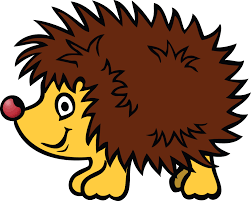 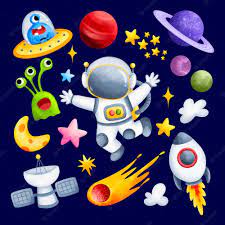 5. We will be making space biscuits for Space Day.8. Bank Holiday.  Nursery is closed today.9. We will be making crafts to celebrate King Charles.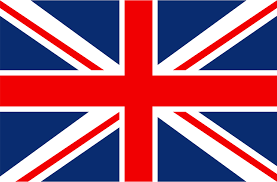 11. Chalk printing.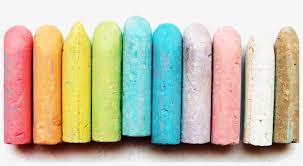 15. International Family Day.  Join us for activities4:30-5:30. 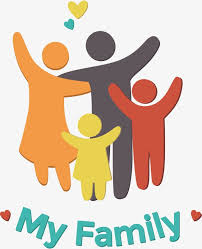 17.  Today we will be making bee hive crumpets.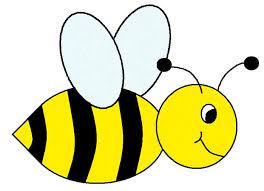 19.  We will be making lots of bee crafts for World Bee Day. 22. Floral mark making.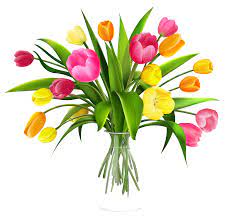 24. We will be making flower crafts.25. Today we will be making butterfly crafts.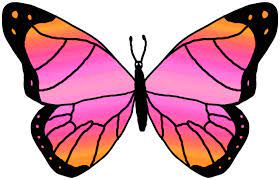 29. Spring Bank Holiday.  Nursery is closed today.30. Lets plant our own cress.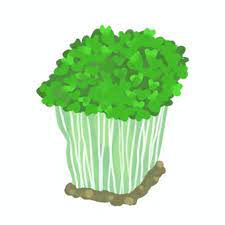 